２０２２年６月１日（水）　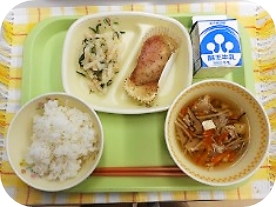 ※分量は、中学生１人分の量です。主食ごはん主菜さわらの梅マヨ焼き副菜大根と水菜のサラダ汁物春雨スープ牛乳材料分量（g）下処理・切り方だいこん５４半月に切り、拍子木切りにするみずな８．４２㎝幅に切るあて塩０．１砂糖０．２４伯方の塩０．２４米酢１．８米油１．２シーチキン６ほぐしておく